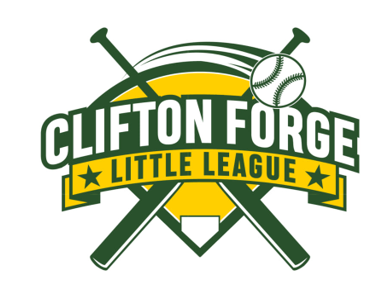 Player’s Name: ________________________________________________________Division Registered and Team: _______________________________________Uniform shirt size - Youth or adult: ________________________________Residency shall be established and supported by documents containing the full residence which includes parent(s) or court-appointed guardian(s) name, street address, city, state, and zip code information dated or in force between February 1st  of the previous year and February 1st of the current year, from one or more documents from each of the three groups outlined below: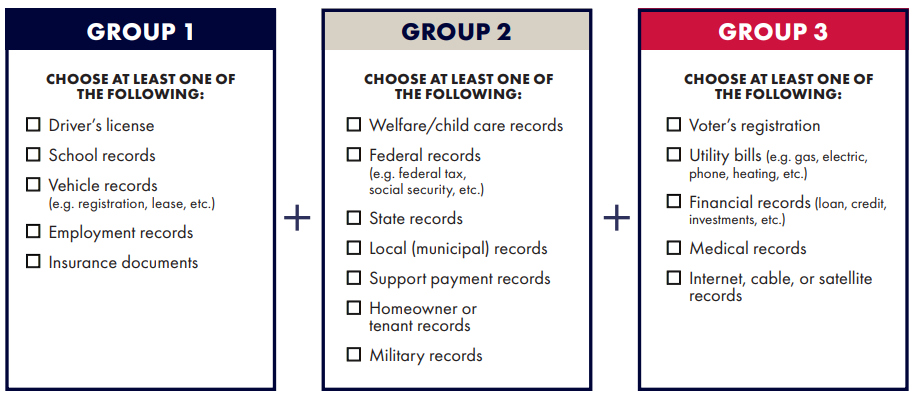 Note 1: Three documents from the same group constitute only one document.Note 2: certain documents may be used in different groups but will count for only one group per child. Example – if a water/sewer bill is used to satisfy group ii as a municipal record, that same bill cannot be used as a utility bill to satisfy group iii.Note 3: a school-issued report card/performance record will no longer be accepted to establish school attendance.FormHave/NeedVerification MethodVerified by InitialsRegistration FormProof of ageBirth CertificateProof of residencyGroups 1, 2 and 3Proof of residencySchool Enrollment formSchool name:Medical releaseCovid 19 & Model releaseVolunteer ApplicationDl and SSN enteredWestrock ApplicationVolunteer form